APPENDIX 1: Risk Assessment Form for Lone/Out of Hours WorkThis form should be completed by the Supervisor / PI for any procedure / system of work to be carried out ‘out of hours’ by any staff member, postgraduate, postdoctoral worker or visitor.  Activity being assessedName of AssessorKnown or expected hazards associated with the activity(note also particular hazards if any due to lone working)Known or expected hazards associated with the activity(note also particular hazards if any due to lone working)Known or expected hazards associated with the activity(note also particular hazards if any due to lone working)Control Measures to be taken to reduce the level of riskControl Measures to be taken to reduce the level of riskControl Measures to be taken to reduce the level of riskControl Measures to be taken to reduce the level of riskMaximum possible harm with controls in placeTraining / Competence Prerequisite?Category of Risk AssignedEmergency Action to be taken ‘out of hours’Emergency Action to be taken ‘out of hours’Emergency Action to be taken ‘out of hours’References, if any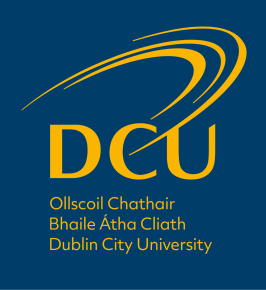 